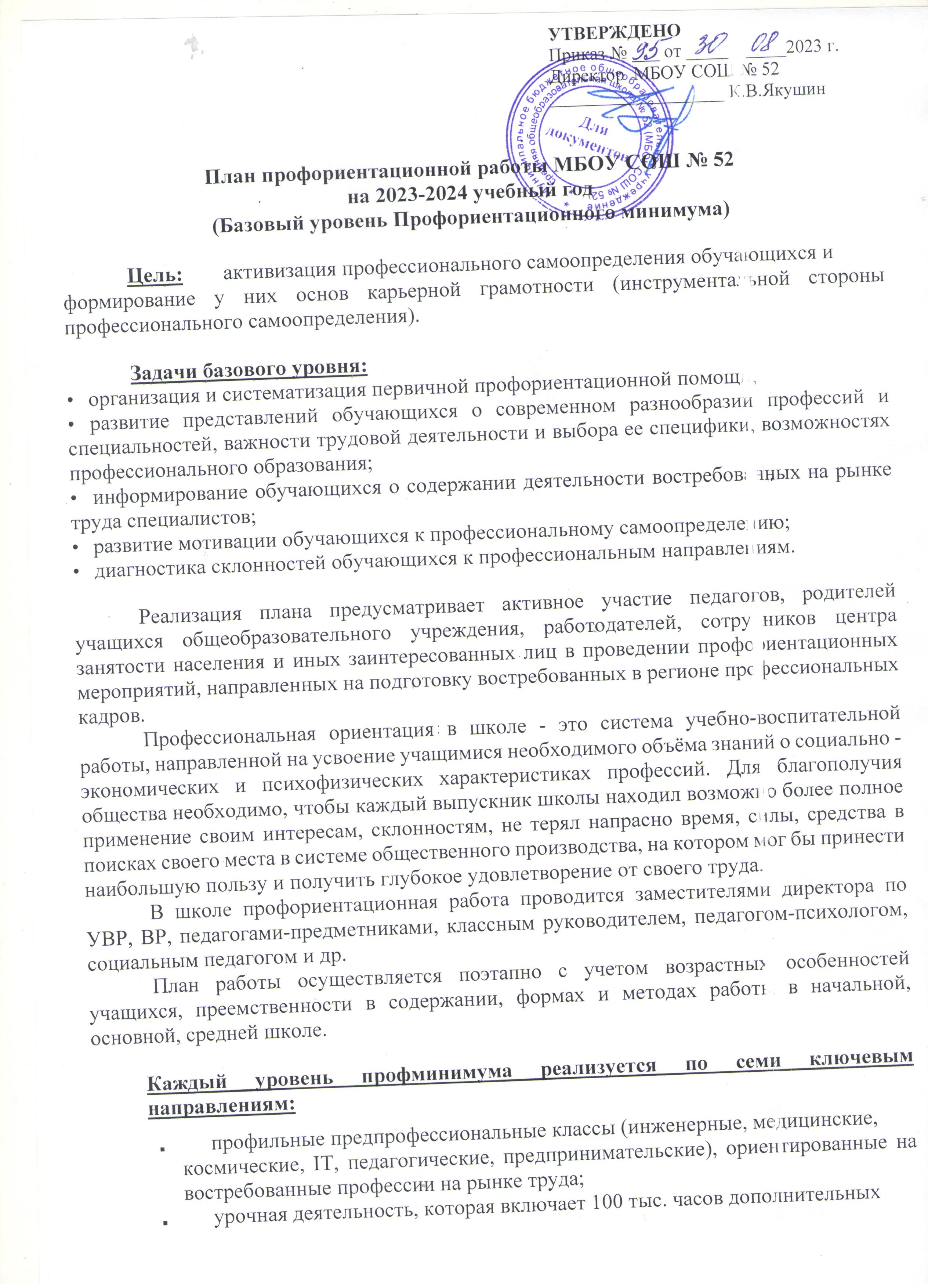 материалов к учебным предметам (физика, химия, математика, технология), разработанных Фондом гуманитарных проектов, с целью профессионального окрашивания уроков;внеурочная деятельность, предусматривающая один час в неделю напроведение профориентационных мероприятий (онлайн-диагностика, уроки, проектная деятельность, профориентационные программы, классные часы, в том числе просмотр выпусков открытых онлайн-уроков «Шоу профессий», беседы, дискуссии, мастер-классы, коммуникативные и деловые игры, консультации педагога и психолога, моделирующие профессиональные пробы в онлайн-формате и др.);воспитательная работа (экскурсии на производство, лекции,профориентационные выставки, ярмарки, профессиональные пробы, дни открытых дверей в колледжах и вузах, открытые уроки технологии на базе колледжей, встречи с представителями разных профессий, конкурсы профориентационной направленности, чемпионаты по профессиональному мастерству «Абилимпикс», «Профессионалы» и Чемпионат высоких технологий);дополнительное образование (посещение занятий с учетом склонностей иобразовательных потребностей);профобучение (обучение по программам подготовки по профессиямрабочих и служащих по образцу существовавших учебно-производственных комбинатов);взаимодействие с родителями или законными представителями(проведение не менее двух собраний с представителями разных профессий).Форматы профориентационной работыПрофориентационная работа реализуется в следующих форматах:УРОЧНАЯ ДЕЯТЕЛЬНОСТЬНа выбор:Уроки общеобразовательного цикла, включающие элемент значимости учебного предмета для профессиональной деятельности. Используется интерактивный сервис «Конструктор будущего» (в рамках проекта («Билет в будущее») или другие программы.Уроки профориентационной направленности в рамках учебного предмета «Технология».Рекомендованное количество: от 2 часов.ВНЕУРОЧНАЯ ДЕЯТЕЛЬНОСТЬПрофориентационная онлайн-диагностика - рекомендованное количество 1 час. Урок с разбором результатов профориентационной диагностики - рекомендованное количество 1 час. Мероприятия на выбор: Проектная деятельность; профориентационные программы; классные часы (в т.ч. демонстрация выпусков открытых онлайн-уроков «Шоу профессий»), беседы, дискуссии, мастер-классы, коммуникативные и деловы игры, консультации педагога и психолога, моделирующие профессиональные пробы в онлайн-формате и др.Количество: 34 часа.ВОСПИТАТЕЛЬНАЯ РАБОТАНа выбор:Профессиональные пробы на базе ПлощадкиЭкскурсии на производствоЭкскурсии и посещение лекций в образовательных организациях СПО и ВОКонкурсы профориентационной направленности (в том числе в рамках Российского движения школьников, Юнармии, реализации проекта "Россия - страна возможностей», чемпионатов «Абилимпикс», «Профессионалы» и др.) Рекомендованное количество: от 2 часов.Может быть реализована в рамках внеурочной деятельности.ДОПОЛНИТЕЛЬНОЕ ОБРАЗОВАНИЕВыбор и посещение занятий в рамках дополнительного образования с учетом склонностей и образовательных потребностей.Рекомендованное количество: от 2 часов.ВЗАИМОДЕЙСТВИЕ	С	РОДИТЕЛЯМИ	(ЗАКОННЫМИПРЕДСТАВИТЕЛЯМИ)Родительское собрание - рекомендуемое количество 2 часа (ознакомительное или итоговое)Рекомендованное количество: от 2 часовПрофориентационные мероприятия на базовом уровнеПрофориентационный урокПрофориентационные уроки ориентированы на разные возрастные группы обучающихся с 6 по 11 класс, для каждого класса создается с учетом возрастных норм и актуальности профориентационных задач, стоящих перед обучающимися. Так, в 6-7 классе актуальнее представить широкий контекст профессионального выбора, рассказать о значимости труда в жизни человека, способы профессионального выбора, рассматривать предпрофильные направления обучения, возможности дополнительного образования, темы проектных работ. В 8-9 классах стоит обратить внимание на выбор уровня профессионального образования, содержание основных и востребованных профессий. В 10- 11 классах среди важных для рассмотрения тем: выбор направления профессионального обучения и соответствующих предметов для вступительных испытаний, особенности поступления в образовательные организации высшего образования, старт профессиональной карьеры.Продолжительность урока не менее 40 мин. В каждый урок встраиваются интерактивные элементы - вопросы по теме урока, тестирование/опрос с целью организации взаимодействия педагога-навигатора с обучающимися. Во время урока школьники имеют возможность решить в классе и/или в качестве домашнего задания профориентационные упражнения.Профориентационная онлайн-диагностикаОнлайн-диагностика проводится по методике, позволяющей оценить интересы обучающегося, и на этой основе рекомендовать профиль обучения и профессиональные группы. Оценка профессиональных склонностей и соответствующей профильной направленности проводится в трех возрастных группах: 6-7 класс, 8-9 класс и 10-11 класс. После получения результатов диагностики необходимо проведение групповой консультации (допускается использование форматов видеоконсультаций). В зависимости от возраста и стоящих перед обучающимися профориентационных задач методики отличаются в отношении рекомендаций, которые даются в отчете по итогам тестирования.Тематика классных часов по профориентации
на 2023-2024 учебный год№ п/пМероприятияУчастникиСроки проведенияОтветственный1. Организационно-информационная деятельность1. Организационно-информационная деятельность1. Организационно-информационная деятельность1. Организационно-информационная деятельность1. Организационно-информационная деятельность1.Оформление	стендов,наглядных пособий, плакатов, методических материаловСентябрьЗам. директора по ВР2.Координирование	работыпедагогического коллективаВ течение годаЗам. директора по УВР3.Проведение	анализарезультатов профориентации за прошлый	год,	выявлениетрудоустройства и поступления в учреждения	среднегопрофессионального и высшего образования выпускников 9,11 классовАвгуст- сентябрьЗаместителидиректора поУВР4.Инструктаж	ответственныхспециалистов по организации профориентационной работы в образовательной организации.Август- сентябрьЗам. директора по УВР5.Осуществление взаимодействия с ЦЗН Индустриального района, предприятиямиВ течение годаАдминистрация школы, социальный педагог6.Определение	количестваучастников профориентационных мероприятий из числа обучающихся 6-11классов	В течение годаОтветственные специалисты по организации профориентаци онной работы2. Информационно-консультационная деятельность с педагогическими работниками2. Информационно-консультационная деятельность с педагогическими работниками2. Информационно-консультационная деятельность с педагогическими работниками2. Информационно-консультационная деятельность с педагогическими работниками2. Информационно-консультационная деятельность с педагогическими работниками1.Оказание помощи в разработке, организации	и	проведениивоспитательных мероприятийКлассные руководителиВ течение годаАдминистрация школы2.Консультации по проблемам личности обучающихся:«Изучение профессиональных намерений	и	плановобучающихся»,«Исследование готовности обучающихся к выбору профессии»,«Изучение	личностныхособенностей	испособностей обучающихся»Классные руководителиВ течение годаПедагог- психолог3. Профориентационные мероприятия с обучающимися3. Профориентационные мероприятия с обучающимися3. Профориентационные мероприятия с обучающимися3. Профориентационные мероприятия с обучающимися3. Профориентационные мероприятия с обучающимися1.Выявление	выборапредпочтений	обучающихсяпредметных курсовОбучающиеся 1-10 классовМай 2023Зам. директора по УВР2.Уроки	профориентационнойнаправленности	в	рамкахучебного предмета «Технология»Обучающиеся 1-9 классовВ течение годаПедагоги- предметники3.Уроки	общеобразовательногоцикла, включающие элемент значимости	учебногопредмета для профессиональной деятельностиОбучающиеся 1-11 классовВ течение годаПедагоги- предметники4.Выявление	выборапредпочтений	обучающихсязанятий в творческих группахОбучающиеся 1-11 классовСентябрьЗам. директора по ВР5.Открытые онлайн-уроки «Шоу профессий»Обучающиеся 6-11 классовВ течение годаПедагоги- предметники, классные руководители6.Организация и проведение классных часов по профориентацииОбучающиеся 1-11 классовВ течение годаКлассные руководители7.Вовлечение	обучающихся	вобщественно-полезную деятельность в соответствии с познавательными	ипрофессиональными интересами: обеспечение участия	в проектно-исследовательской деятельности (конкурсах,выставках, фестивалях,конференциях и др.)Обучающиеся 1-11 классовВ течение годаПедагоги- предметники, классные руководители8.Беседы, дискуссии, мастер-классы, коммуникативные и деловые игрыОбучающиеся 1-11 классовВ течение годаОтветственные специалисты по организации профориентаци онной работы9.Экскурсии	на	предприятиягорода ХабаровскаОбучающиеся 1-11 классовВ течение годаКлассные руководители, администрация школы10.Встречи	с	представителямиразличных профессийОбучающиеся 1-11 классовВ течение годаКлассные руководители, администрация школы11.Обеспечение	участияобучающихся в днях открытых дверей учреждений среднего профессионального и высшего образованияОбучающиеся 8-11 классовВ течение годаКлассные руководители12.Обеспечение	участияобучающихся в работе ярмарки вакансий	ЦЗН	с	цельюзнакомства	с	учреждениямисреднего профессионального и высшего образования и рынком трудаОбучающиеся 8-11 классовМарт- апрельКлассные руководители, социальный педагог13.Организация деятельности по созданию портфолио выпускников школыОбучающиеся 1-11 классовВ течение годаКлассные руководители14.Участие	во	Всероссийскихпроектах по профориентации (моделирующие профессиональные	пробы	вонлайн-формате) «Проектория», «Билет в будущее» Обучающиеся 6-11 классовВ течение годаКлассные руководители 4. Профориентационная деятельность с родителями4. Профориентационная деятельность с родителями4. Профориентационная деятельность с родителями4. Профориентационная деятельность с родителями4. Профориентационная деятельность с родителями1.Проведение индивидуальных консультаций с родителями по проблемам выбора учебных предметов, курсов, модулей формируемой части учебного плана, внеурочной деятельностиРодители обучающихся 1-10 классовМай 2022Зам. директора по УВР, классные руководители2.Родительские собранияРодители обучающихся 1-11 классовВ течение годаАдминистрация школы, классные руководители.№1-4 классы.1-4 классы.1Мир моих интересовМир моих интересов2Профессии наших родителей.Профессии наших родителей.3Моя мечта о будущей профессии.Моя мечта о будущей профессии.5-8 классы.5-8 классы.1Мир профсессий. Человек и техника.2Мир профсессий. Человек на производстве.3Мир профсессий. Почтовая связь в нашей стране.4Мир профсессий. Чтобы люди были красивыми. Парикмахер. Визажист.5Мир профсессий. На страже закона. Встреча.6Мир профсессий. Библиотекарь. Экскурсия в библиотеку7Мир профсессий. Зеленое богатство.8Мир профсессий. Когда на весах лекарства. Фармацевт. Встреча.9-11 классы.9-11 классы.1Познай самого себя. Беседа, тестирование.Познай самого себя. Беседа, тестирование.2Какие факторы оказывают значительное влияние на выбор профессии. Анкетирование.Какие факторы оказывают значительное влияние на выбор профессии. Анкетирование.3Мотивы выбора профессии.Мотивы выбора профессии.4Психологические характеристики профессий.Психологические характеристики профессий.5Выпускники школы-учителяВыпускники школы-учителя6Профессии с большой перспективой.Профессии с большой перспективой.7Как стать гением. Жизненная стратегия творческая человека.Как стать гением. Жизненная стратегия творческая человека.8Сотвори свое будущее. ПроектСотвори свое будущее. Проект9Что? Где? Когда? Информация о профессиях. Периодическая печать и литература.Что? Где? Когда? Информация о профессиях. Периодическая печать и литература.